หน่วยการเรียนรู้ที่ 3 เรื่องแสง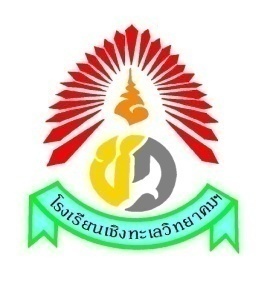 แบบฝึกทักษะที่1 เรื่อง สมบัติการสะท้อนของแสงวิชา วิทยาศาสตร์  รหัส 22102 ภาคเรียนที่ 2ชื่อ………………………………..……………………………..ชั้น……………..เลขที่…………...ตัวชี้วัดข้อที่1 ทดลองและอธิบายการสะท้อนของแสง การหักเหของแสง และนำความรู้ไปใช้ประโยชน์       คำชี้แจง  ให้นักเรียนเขียนคำตอบหรือแสดงวิธีทำ ลงในช่องว่างที่กำหนดให้วัตถุประสงค์ในการทดลองเรื่องการสะท้อนของแสงคืออะไร……………………………………………………………………………………………………………………………………………………………………………………………………………………………………………………………………………………………………………………………………………………แสงจากชุดกันแสงที่พุ่งเข้าหากระจกเรียกว่า……………………………………………………………………………………………..แสงจากชุดกันแสงที่พุ่งออกจากกระจกเรียกว่า………………………………………………………………………………………….เส้นปกติคือ……………………………………………………………………………………………………………………………..................พิจารณาภาพต่อไปนี้แล้วตอบคำถามให้ถูกต้อง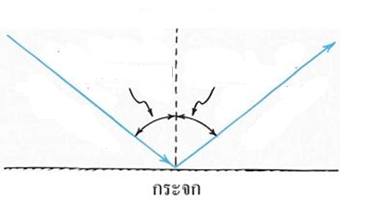 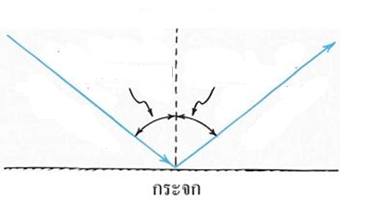 5.1 หมายเลขที่ 1 เรียกว่า……………………………….................. 5.2 หมายเลขที่ 2 เรียกว่า……………………………………………..5.3 หมายเลขที่ 3 เรียกว่า……………………………….................. 5.4 หมายเลขที่ 4 เรียกว่า……………………………….................5.5 หมายเลขที่ 5 เรียกว่า……………………………….................. 5.6 มุมตกกระทบคือ………………………………..........................5.7 มุมสะท้อนคือ………..………………………………………………...เมื่อให้แสงจากแหล่งกำเนิดแสงทำมุมกับเส้นปกติ นักเรียนคิดว่ามุมตกกระทบและมุมสะท้อนมีขนาดแตกต่างกันหรือไม่อย่างไร…………………………………………………………………………………………………………………………………………………………………………เมื่อให้ชุดกันแสงตกกระทบตั้งฉากกับกระจก มุมตกกระทบและมุมสะท้อนมีขนาดเท่าไร และแสงที่พุ่งออกจากกระจกมีลักษณะอย่างไร……………………………………………………………………………………………………………………………………………………………………………………………………………………………………………………………………………………………………………………………………………………ถ้าเปลี่ยนจากกระจกเงาราบเป็นวัตถุที่มีผิวสะท้อนเป็นผิวโค้ง นักเรียนคิดว่าจะให้ผลเช่นเดียวกับกระจกเงาราบหรือไม่…………………………………………………………………………………………………………………………………………………………………………………………………………………………………………………………………………………………………………………………………………………….ลักษณะภาพจากการสะท้อนบนกระจกเงาราบ ที่ปรากฏแก่สายตาคน มีกี่แบบ ได้แก่อะไรบ้าง……………………………………………………………………………………………………………………………………………………………………………………………………………………………………………………………………………………………………………………………………………………ภาพจริง คือ…………………………………………………………………………………………………………………………………………................................................................................................................................................................................................ภาพเสมือน คือ………………………………………………………………………………………………………………………………………..............................................................................................................................................................................................ภาพที่เกิดจากกระจกเงาราบ จะมีลักษณะอย่างไร..............................................................................................................................................................................................................................................................................................................................................................................................ถ้านักเรียนเอาตัวอักษร K ไปวางไว้หน้ากระจกเงา ภาพในกระจกเงาจะมีลักษณะอย่างไร...............................................................................................................................................................................................เด็กชายสมหมาย ยืนห่างจากกระจกเป็นระยะ 4 เมตร เข้าจะเห็นภาพของตัวเองห่างจากกระจกเป็นระยะทางเท่าไร...............................................................................................................................................................................................จากข้อ 14 ถ้าเด็กชายสมหมายเดินเข้าหากระจก เป็นระยะ 1.5 เมตร เขาจะเห็นภาพในกระจกห่างจากกระจกเท่าไร...............................................................................................................................................................................................กระจกเงาราบสองบานทำมุม 120 องศา เมื่อนักเรียนนำตุ๊กตาไปวางระหว่างกระจกทั้งสอง นักเรียนจะเห็นภาพตุ๊กตากี่ภาพ (แสดงวิธีทำ)..............................................................................................................................................................................................................................................................................................................................................................................................กระจกนูน มีลักษณะอย่างไร และมีหน้าที่อะไร...............................................................................................................................................................................................กระจกเว้า มีลักษณะอย่างไร และมาหน้าที่อะไร...............................................................................................................................................................................................จากภาพที่กำหนดให้ จงตอบคำถาต่อไปนี้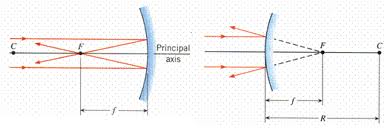 19.1 จุด C คือ…………………………………………………………………………………………………………………………………………19.2 จุด F คือ…………………………………………………………………………………………………………………………………………	19.3 ระยะ f คือ………………………………………………………………………………………………………………………………………	19.4 ระยะ R คือ……………………………………………………………………………………………………………………………………..จงเขียนทางเดินของแสงเพื่อแสดงการเกิดภาพของกระจกโค้ง พร้อมทั้งระบุชนิดของภาพ ระยะภาพ และขนาดภาพ (กระจกเว้า)จงเขียนทางเดินของแสงเพื่อแสดงการเกิดภาพของกระจกโค้ง พร้อมทั้งระบุชนิดของภาพ ระยะภาพ และขนาดภาพ (กระจกนูน)ระยะวัตถุ(u)ภาพแสดงการเดินทางของแสงชนิดภาพระยะภาพ(v)ขนาดภาพU=∞2f<u<∞U=2ff<u<2fU=fu<fระยะวัตถุ(u)ภาพแสดงการเดินทางของแสงชนิดภาพระยะภาพ(v)ขนาดภาพU=∞2f<u<∞U=2ff<u<2fU=fu<f